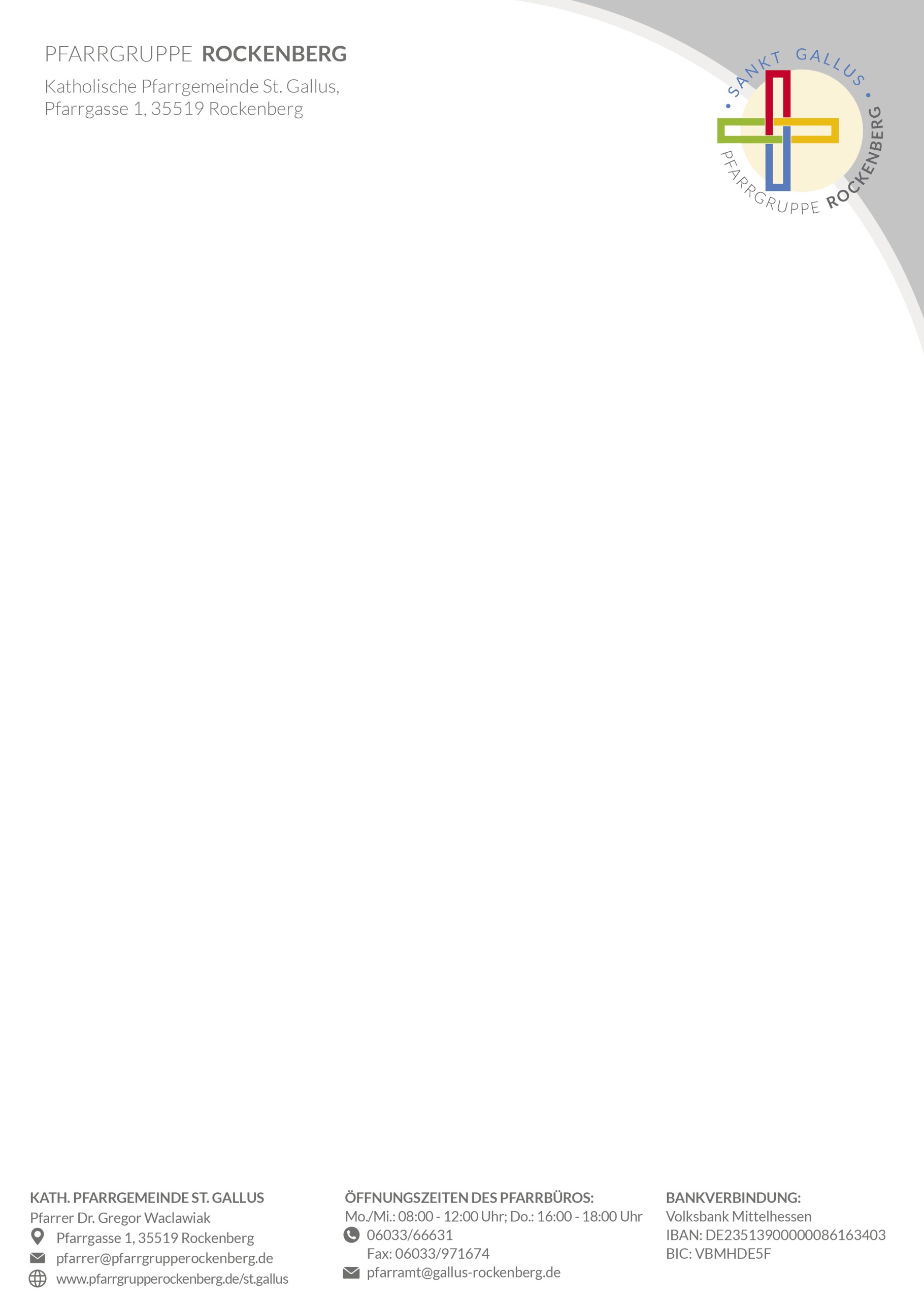 ProtokollSitzung des Ortsausschusses St. GallusTermin: 07.09.2021Zeit: 20:00 – 22:00Ort: Pfarrheim ( großer Saal)Hinweis: Abstandsregeln wurden eingehalten Anwesend: Alexander Ludwig, Michael Staab, Hildegard Schmidt, Monika Landvogt, Hildegard Bodenröder, Peter Kulla, Pfr. Christoph HinkeTagesordnung:Geistlicher ImpulsErntedankfest ( 25.09.2021)Patrozinium St. Gallus am 16. OktoberPastoraler Weg ( Konzept) Einführung von Peter Kulla / Gabi Weiser-ReddießVeranstaltungskalender Gemeinde RockenbergVerschiedenesTOP1: Der Vorsitzende Alexander Ludwig begrüßt die AnwesendenPfr. Hinke spricht ein meditatives Gebet (Betrachtung der 5 Finger einer Hand)TOP 2: St. Gallus feiert das Erntedankfest am 25.09. Der Termin wurde eine Woche vorverlegt, da am 03.10. das Kirchweihfest ist. Der Vorabendgottesdienst zum Erntedank soll als Familiengottesdienst gestaltet werden. Hildegard Schmidt erstellt ein Konzept und schickt dieses Pfarrer Hinke zu. Im Hinblick auf die teilnehmenden Kinder wird sie Chris Dämon ansprechen, deren Gruppenstunde im letzten Jahr einen thematischen Gottesdienst gestaltet hatte. Monika Landvogt kümmert sich um das Schmücken des Altars mit einer Erntekrone und Erntegaben aus der Gemeinde.Diese werden im Anschluss an den Gottesdienst, ebenso wie Most und Federweißergegen eine Spende verkauft. Der Erlös kommt der Pfarrei St. Laurentius in Ahrweiler zugute. Auf ein gemeinsames Essen wird in diesem Jahr aufgrund der Corona-Situation verzichtet.TOP 3+5: Am 16. Oktober – dem Fest des hl. Gallus (Patrozinium)- findet in der Vorabendmesse gleichzeitig die Einführung von Peter Kulla und Gabriele Weißer- Reddieß als Beauftragte zur Durchführung von Wort-Gottes Feiern statt. Der Ablauf des Gottesdienstes wird mit Pfr. Hinke besprochen. Als Gäste haben sich bereits Pfr. Scheld, Pfr. Bell, Diakon Graubert und Pfr. Wagner- Schwalbe angemeldet. Die Anmeldeliste führen zunächst Peter Kulla und Gabriele Weißer- Reddieß. Die noch freien Plätze können im Anschluss von Gemeindemitgliedern besetzt werden (Anmeldung über das Pfarrbüro). Um die Besorgungen für den anschließenden Sektempfang kümmert sich Peter Kulla, die Mitglieder des Ortsausschusses helfen bei der Bedienung und dem Ausschank.TOP 4: Das Ergebnisdokument der 3 Teilprojektteams Diakonie, Verkündigung und Liturgie der zukünftigen Pfarrei Nord wurde von Fr. Mühlenbruch versandt. Es soll sowohl in den Ortsausschüssen, als auch in den Pfarrgemeinden diskutiert werden. Die entsprechenden Rückmeldungen sind bis zum 27. September terminiert. Der Ortsausschuss einigt sich darauf, der Pfarrgemeinde das gesamte Dokument zum Lesen zur Verfügung zu stellen- eine Kürzung würde bereits eine Vorauswahl und eine dadurch bedingte einseitige Lenkung bedeuten. Eine entsprechende Information ergeht im nächsten Pfarrblatt. Hildegard Schmidt wird als Mitglied des Orts- PGR im Vorabendgottesdienst am 18.9. noch einmal auf die Dringlichkeit der Gemeindebeteiligung hinweisen, auch wenn das Durcharbeiten des 8-seitigen Dokumentes mit Mühe verbunden ist. Einzelne Kritikpunkte wurden bereits in der Sitzung aufgeführt. Eine ausführliche Stellungnahme soll in der nächsten Sitzung erfolgen unter Berücksichtigung der Rückmeldungen aus der Pfarrgemeinde.TOP 6: Bzgl. des Veranstaltungskalenders der Gemeinde Rockenberg müssen für viele Gottesdienste noch die Kirchorte in der nächsten GPGR Sitzung festgelegt werden.Sternsinger-Aktion: Nachfrage bei Julia/ Lena MayGroß Gebet: wird vom 11.03. (Freitag) auf 13.03. (Sonntag) verlegtOstergottesdienste 14.-18 April: Bzgl. der Kar- und Ostertage erfolgen noch Absprachen Ostermontag, 18. April: Der Familiengottesdienst am Ostermontag in St. Gallus soll bestehen bleibenChristi Himmelfahrt 26. Mai, Fronleichnam 16. JuniAbsprachen bzgl. der Prozessionen und den Gottesdiensten müssen in der nächsten GPGR Sitzung besprochen werden. Der Ortsausschuss spricht sich zwischen einem jährlichen Wechsel der Prozessionen zwischen St. Laurentius und St. Gallus aus.19. Juni, Sonntag nach Fronleichnam: Pfarrfest St. GallusZu Beginn des neuen Schuljahres soll ein Schulanfangsgottesdienst stattfinden.Bisherige Planung für Allerheiligen/ Allerseelen:Allerheiligen, 1. November: abendlicher Gottesdienst in St. Gallus, Gräbersegnung auf dem darauffolgenden Sonntag um 14:30 auf dem neuen FriedhofAllerseelen Vormittag: Gräbersegnung alter FriedhofGenauere Absprachen (Gottesdienste/ Gräbersegnungen) werden ebenfalls noch getroffenTOP 7: Am 23. September findet um 15:00 ein Seniorennachmittag statt, der Senioren- Adventgottesdienst ist am 29. November um 15:30.Für den Advent sind dienstags jeweils um 6:00 Roratemessen und Frühschichten im Wechsel geplant.Messdiener*innen: Pfr. Hinke hat für kommenden Samstag nach der Abendmesse die aktiven Messdiener* innen zum Essen eingeladen. Das Gremium weist daraufhin, dass für die Erstellung der Messdienerpläne, die mittlerweile wieder im Internet veröffentlicht werden, Constanze Röth verantwortlich ist.Die Erstkommunion-/ Firmvorbereitungen beginnen nach den Herbstferien.Der Besuchsdienst an den 80. bzw. 85 Geburtstagen wird fortgesetzt.Hildegard Bodenröder regt an, einen Weihwasserspender für die Kirche anzuschaffen.Alexander Ludwig zieht ein positives Fazit rund um die Gestaltung der Einführung von Pfr. Hinke. Dieser bedankt sich bei allen für das gezeigte Engagement.Am 28.09. findet vor der GPGR Sitzung um 17:30 ein Treffen bzgl. einer Stellungnahme zum Ergebnisdokument der 3 Teilprojektteams statt.Neuer Sitzungstermin: nach den Herbstferien, das genaue Datum wird noch festgelegt.Protokoll: Hildegard Schmidt